SJ CLUBÜYELİK BAŞVURU FORMUTarih	/…./….Adı ve Soyadı	…………………………………………………………………………………………….Doğum Tarihi (Gün,Ay,Yıl)	…………………………………………………………………………………………….Tc Kimlik No	…………………………………………………………………………………………….Mezun Olduğu Okul	…………………………………………………………………………………………….Çalıştığı Firma Adı	……………………………/Sektör…………………………………………….……......Pozisyonu	…………………………………………………………………………………………….Adresi	…………………………………………………………………………………………….…………………………………………………………………………………………….                                   Telefon Numarası	…………………………………………………………………………………………….E-mail Adresi	…………………………………………………………………………………………….İzmir SJ	SAJEV	Üye Yakını	Veli Başvuru Koşulu	                                                                                 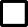 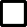 İlişkili Mezun veya Öğrenci	...............................................................................................................................Spor / Hobi	...............................................................................................................................Yukarıdaki bilgilerin doğruluğunu beyan eder, SJ Club üyeliğine kabulümü arz ederim...../..../….İMZA